
INVOICE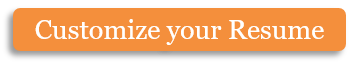 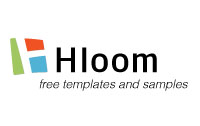 Beneficiary Name: [Company Name]Beneficiary Account Number: [1234567890]Bank Name and Address: [Bank Name and Address]Bank Swift Code: [1234567890]IBAN Number: [1234567890Please send payment within 30 days of receiving this invoice. There will be a 1.5% interest charge per month on late invoices.Copyright information - Please read© This Free Invoice Template is the copyright of Hloom.com. You can download and modify this template for your own personal use to create an invoice for yourself, or for someone else. You can (and should!) remove this copyright notice before sending the invoice.You may not distribute or resell this template, or its derivatives, and you may not make it available on other websites without our prior permission. All sharing of this template must be done using a link to http://www.hloom.com/invoices/. For any questions relating to the use of this template please email us - info@hloom.comInvoice number000100Invoice DateFeb 23, 2016due DateMarch 22, 2016BILL ToNameCompany NameStreet AddressCity, ST ZIP CodeBILL fromNameCompany NameStreet AddressCity, ST ZIP CodeIDDescriptionQtyPriceTotal01Donec hendrerit2$150.00$300.0002Felis et imperdiet euismod2$120.00$240.0003Purus ipsum pretium metus1$1000.00$1000.0004In lacinia nulla nisl eget sapien1$800.00$800.0005Donec ut est in lectus1$400.00$400.00SubtotalSubtotalSubtotalSubtotal$2740.00Sales Tax 8%Sales Tax 8%Sales Tax 8%Sales Tax 8%$219.20Shipping & HandlingShipping & HandlingShipping & HandlingShipping & Handling$60.00Total DueTotal Due$ 3019.20